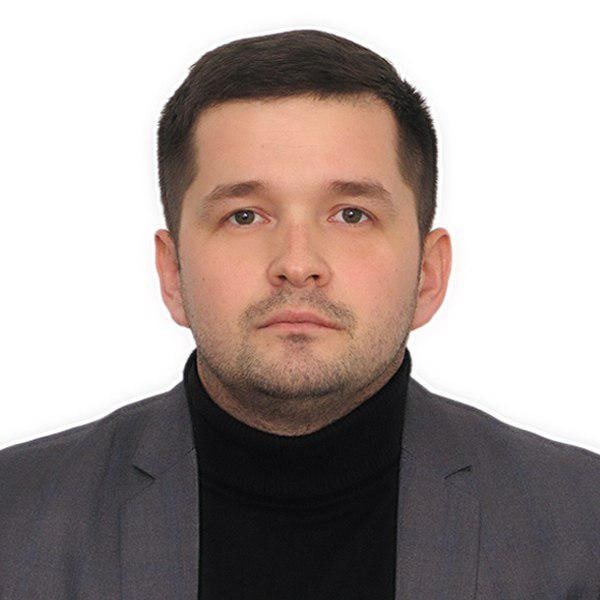 Хворенков Сергей АлексеевичДата рождения: 04.10.1986Образование: 2003 год – Ульяновское Гвардейское СВУ2010 – ВКА им. А. Ф Можайского, астрономогеодезия2013 – Северо-Западная академия государственной службы при Президенте РФ, государственное и муниципальное  управлениеС 2011 года – генеральный директор ООО «Биссектор»Опыт работы:- геодезические работы по определению планово-высотного положения на объектах «Транснефть-Сибирь»;- работы по инженерно-геодезическим изысканиям «Инженерная защита г. Тулун  от затопления водами реки Ия;- работы по инженерно-геодезическим изысканиям «Инженерная защита г. Нижнеудинск от затопления водами реки Уда»;- выполнение работ по созданию высокоточной специальной наблюдательной геодезической сети для производства наблюдений за пространственным положением строительных конструкций гидротехнических сооружений Эллинга-2 ССП АО «ПО «Севмаш»;- геодезическое измерение деформационных марок крановых путей, гидротехнических и других сооружений ООО «Портэнерго»;- проведение технического инструментального обследования здания Корпус № 1 (производственная часть в осях Б-П, 2-11) Алмаз-Антей;-натурные наблюдения за деформациями сооружений гидроузла Усть-Хантайской ГЭС АО «НТЭК» геодезическими методами в 2020 г.;- геодезическое сопровождение строительно-монтажных работ на объектах строительства Курской АЭС.